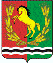 РОССИЙСКАЯ ФЕДЕРАЦИЯ                                                                                                                 СОВЕТ ДЕПУТАТОВМУНИЦИПАЛЬНОГО ОБРАЗОВАНИЯ ЧКАЛОВСКИЙ СЕЛЬСОВЕТ АСЕКЕЕВСКОГО РАЙОНА ОРЕНБУРГСКОЙ ОБЛАСТИтретьего созываРЕШЕНИЕ01.03.2018                                                                                          № 110п. ЧкаловскийО внесении изменений и дополнений в решение Совета депутатов № 48 от 01.07.2016 г. «О протесте прокурора на решение Совета депутатов от 21.02.2007г № 57 « Об утверждении Положения «О приватизации муниципального имущества муниципального образования Чкаловский сельсовет»	 Рассмотрев протест   прокурора Асекеевского района № 7-1-2018 от 22.02.2018 года на решение Совета депутатов г. № 48 от 01.07.2016 « О протесте прокурора на решение Совета депутатов от 21.02.2007г № 57 «Об утверждении Положения «О приватизации муниципального имущества муниципального образования Чкаловский сельсовет», руководствуясь ст. 22 Устава муниципального образования Чкаловский сельсовет, Совет депутатов решил:1. Внести в решение Совета депутатов от 01.07.2016 г.  № 48 «О протесте прокурора на решение Совета депутатов от 21.02.2007г № 57 « Об утверждении Положения «О приватизации муниципального имущества муниципального образования Чкаловский сельсовет» следующие изменения:1.1. пункт 5.2 изложить в новой редакции:«5.2) Начальная цена подлежащего приватизации государственного или муниципального имущества устанавливается в случаях, предусмотренных  Федеральным законом от 21.12.2001 № 178 – ФЗ «О приватизации государственного и муниципального имущества», в соответствии с законодательством Российской Федерации, регулирующим оценочную деятельность, при условии, что со дня составления отчета об оценке объекта оценки до дня размещения на официальном сайте в сети «Интернет» информационного сообщения о продаже государственного или муниципального имущества прошло не более чем шесть месяцев;1.2. пункт 6.2.1. изложить в новой редакции:«6.2.1.)Под информационным обеспечением приватизации государственного и муниципального имущества понимаются мероприятия, направленные на создание возможности свободного доступа неограниченного круга лиц к информации о приватизации и включающие в себя размещение на официальном сайте в сети «Интернет» прогнозного плана (программы) приватизации федерального имущества, актов планирования приватизации имущества, находящегося в собственности субъектов Российской Федерации, муниципального имущества, решений об условиях приватизации соответственно государственного и муниципального имущества, информационных сообщений о продаже государственного и муниципального имущества и об итогах его продажи, ежегодных отчетов о результатах приватизации федерального имущества, отчетов о результатах приватизации имущества, находящегося в собственности субъектов Российской Федерации, муниципального имущества. Официальным сайтом в сети «Интернет» для размещения информации о приватизации государственного и муниципального имущества, указанным в настоящем пункте, является официальный сайт Российской Федерации в сети «Интернет» для размещения информации о проведении торгов, определенный Правительством Российской Федерации (далее – официальный сайт в сети «Интернет»);1.3. пункт 13.3 в соответствии со статьей 62 Бюджетного кодекса Российской Федерации изложить в новой редакции:«13.3) доходы от продажи имущества (кроме акций и иных форм участия в капитале), находящихся в муниципальной собственности, за исключением движимого имущества муниципальных бюджетных и автономных учреждений, а также имущества муниципальных унитарных предприятий, в том числе казенных, - по нормативу 100 процентов;1.4. пункт 13.4 исключить2. Контроль за исполнением настоящего решения возложить на постоянную комиссию по бюджетной политики.3. Настоящее решение вступает в силу с его официального опубликования (обнародования).	Заместитель председателя	         Л.Н.БалашоваСовета депутатов                                                                                               	